12 сентября  2022года согласно  графику  работы    мониторинговая группа по контролю питания учащихсясуществила   плановую  проверку  деятельности  школьной  столовой.  При  проверке   было выявлено:   1)Продукция соответствует меню;2)Обнаружена  посуда  с осколками ;3) Отсутствуют салфетки;4) Для питьевого режима учащихся  поставлены всего 3  стакана;Даны рекомендации: 1) Обеспечить наличие  бумажных салфеток на столах;2) Устранить выявленные недостатки; работать согласно санитарным нормам. Не допускать подобные ошибки.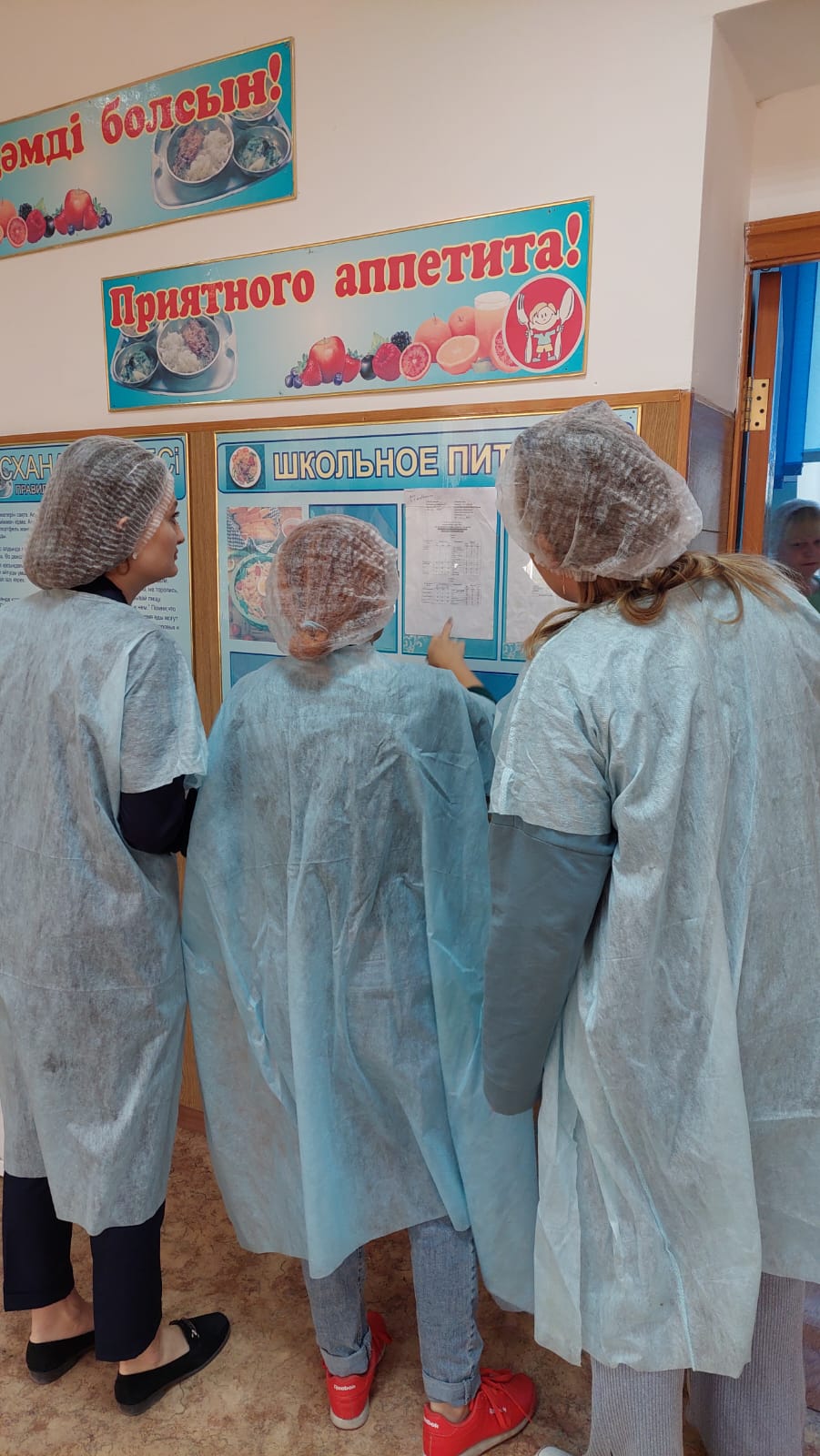 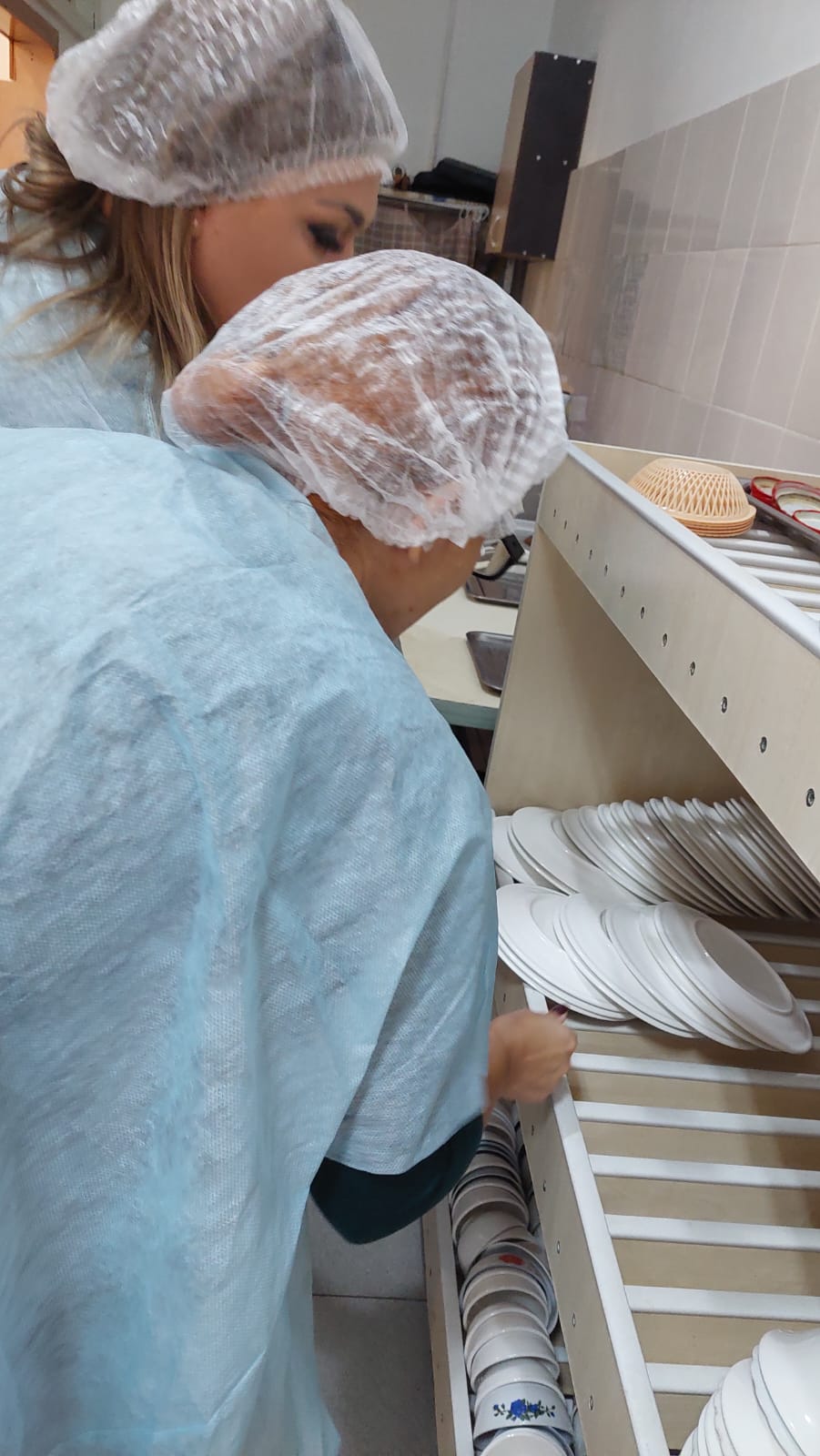 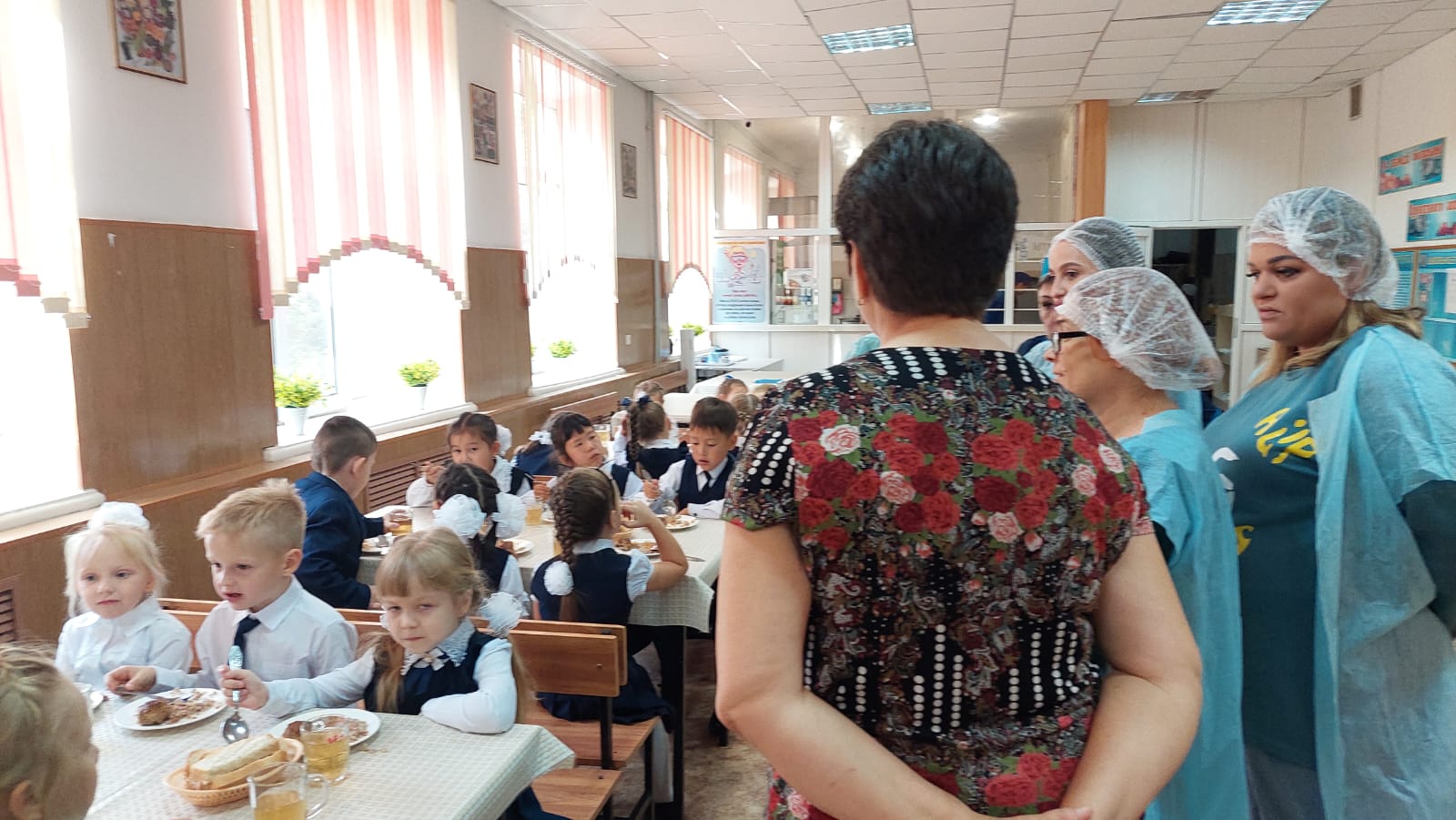 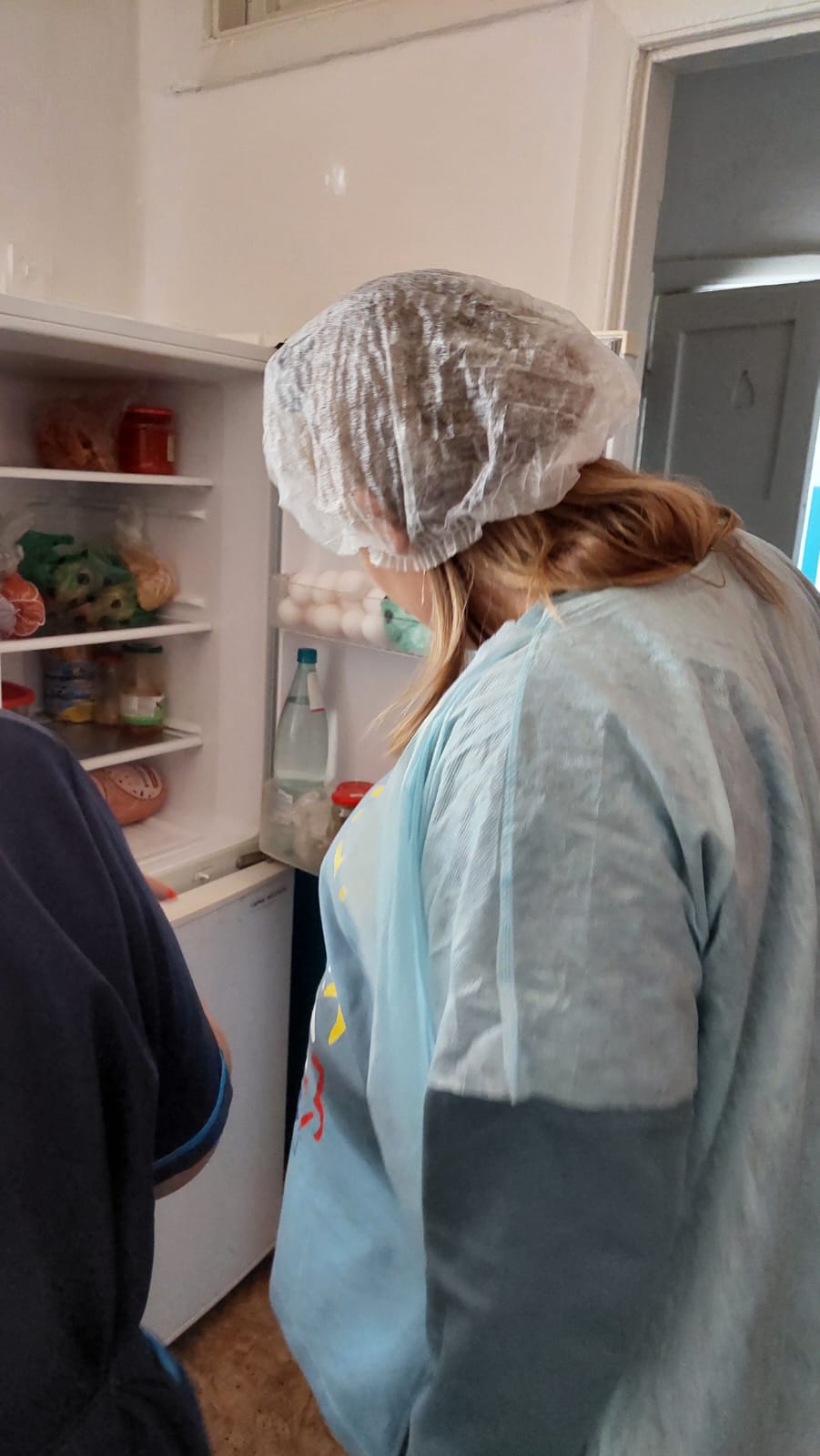 исп.Бейсекеева З.Р.